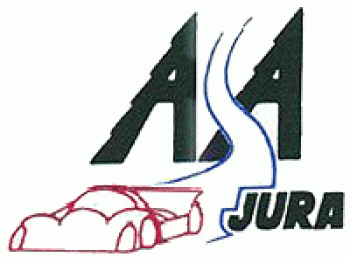 L’ASA JURA est heureuse de vous convier à sa soirée de remise des challenges.Celle ci aura lieu le samedi 23 novembre 2019 à 19h30 à l’oppidum de CHAMPAGNOLEMENUApéritif ***Fondue Savoyarde Ou Gratin dauphinois pour les personnes qui n’aiment pas la fondueAssortiment de charcuterie Salade verte***Dessert ***CaféSoirée animée par  DJ Eric………………………………………………………………………………Merci d’envoyer votre bulletin d’inscription  avec le règlement  à l’adresse ci-dessous pour le 18 novembre 2019 au plus tard à :Mlle RAHON Morgane32 Rue du Bas d’Eclesches39300 CHAMPAGNOLENom :……………………………..  Prénom :………………………………….                          Nombre adultes : 	x 20 euros      Total =	Nombre enfants :	x 10 euros      Total =	Règlement : Espèces : ………….                              Chèque : ………...   Ordre : ASA JURA Pour ceux qui le désirent merci de préciser la table à laquelle vous souhaitez être placés.Table : 	